	                                                                                              ΥΠΟΔΕΙΓΜΑ Γ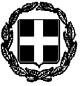 		               (Erasmus & e-twinning)ΘΕΜΑ: «Βεβαίωση εκπλήρωσης όρων μετακίνησης εκπαιδευτικών/εκπαιδευτικών και μαθητών-μαθητριών στο εξωτερικό»(Συμπληρώνετε τα κενά και σημειώνετε “ΝΑΙ”  στα κουτάκια, όπου απαιτείται ανάλογα με το πλαίσιο της μετακίνησης, χωρίς να τροποποιείτε ή να αφαιρείτε φράσεις.)Σχετικά με τη μετακίνηση εκπαιδευτικών/εκπαιδευτικών και μαθητών-μαθητριών  του  ……………………………………… (ονομασία σχολικής μονάδας) στο πλαίσιο ………………………………………..…. (εκπαιδευτικό πρόγραμμα) με τίτλο ……………………………………………….….. (σε περίπτωση Erasmus+/ e-Twinning) και κωδικό ……………..………………………….……. (σε περίπτωση Erasmus+) από  ……-……-…… έως και ……-……-…… στη/στις  ……………………...……. (χώρα/χώρες), βεβαιώνω ότι:1. Ο αρχηγός της μετακίνησης και ο αναπληρωτής του είναι μόνιμοι εκπαιδευτικοί, μέλη του Συλλόγου Διδασκόντων του σχολείου και ανήκουν εξ ολοκλήρου στο σχολείο μας. 2. Οι συνοδοί της μετακίνησης και οι αναπληρωτές τους είναι μόνιμοι εκπαιδευτικοί  ή αναπληρωτές πλήρους ωραρίου, μέλη του Συλλόγου Διδασκόντων του σχολείου. 3. Η αναλογία συνοδών/μαθητών-μαθητριών είναι 1/20, εκτός του αρχηγού (και ισχύει ως ελάχιστη προϋπόθεση και για μετακινήσεις στα πλαίσια ευρωπαϊκών προγραμμάτων).  4. Έχουν κατατεθεί και τηρούνται στο αρχείο του σχολείου οι ενυπόγραφες υπεύθυνες δηλώσεις των γονέων-κηδεμόνων όλων των ανήλικων μαθητών-μαθητριών που συμμετέχουν στην εκδρομή-μετακίνηση (ή των ιδίων αν είναι ενήλικες), με τις οποίες συναινούν για τη συμμετοχή του παιδιού τους σε αυτή, αφού προηγουμένως ενημερώθηκαν εγγράφως για το αναλυτικό πρόγραμμα της εκδρομής-μετακίνησης και τις υποχρεώσεις των μαθητών-μαθητριών. 5. Έχει αποφασιστεί ο τρόπος αναπλήρωσης των χαμένων διδακτικών ωρών λόγω κατάληψης (Πράξη ……/……-……-…… του Συλλόγου Διδασκόντων, μετά από εισήγηση του Σχολικού Συμβουλίου). 6. Η χρονική περίοδος μετακίνησης και ο αριθμός των μετακινούμενων μαθητών, μαθητριών και συνοδών εκπαιδευτικών, οι οποίοι ανήκουν στη σχολική μονάδα και στην παιδαγωγική ομάδα του προγράμματος, καθορίζονται σύμφωνα με το πρόγραμμα εργασίας του εγκεκριμένου σχεδίου στο οποίο εντάσσεται η μετακίνηση. (Για μετακινήσεις στο πλαίσιο ευρωπαϊκών προγραμμάτων). 7. Δεν διαταράσσεται η ομαλή λειτουργία του σχολείου κατά τη διάρκεια της εκδρομής-μετακίνησης 8. Δεν προκύπτει δαπάνη για το  Δημόσιο.  9. α. Οι μαθητές-μαθήτριες και οι εκπαιδευτικοί διαθέτουν είτε Ευρωπαϊκή Κάρτα Ασφάλισης Ασθένειας σε ισχύ, είτε Ασφαλιστήριο συμβόλαιο για ασθένεια, ατύχημα, αστική ευθύνη κτλ ή σχετική βεβαίωση της ασφαλιστικής εταιρίας, όπου αναφέρονται τα ονόματα των ασφαλισμένων, η χρονική διάρκεια της κάλυψης και οι καλύψεις, σε περίπτωση μη έκδοσης των ασφαλιστηρίων συμβολαίων κατά τη χρονική στιγμή υποβολής των ανωτέρω δικαιολογητικών.
β. Ο γονέας/κηδεμόνας του μαθητή/της μαθήτριας ……………………………………………………………… έχει καταθέσει σχετική Υπ. Δήλωση με συνημμένο αντίγραφο συμβολαίου ή βεβαίωση του ασφαλιστικού φορέα (Σε περίπτωση που μαθητής/μαθήτρια δεν διαθέτει ΕΚΑΑ αλλά διαθέτει ιδιωτική ασφάλιση). γ. Ο γονέας/κηδεμόνας του μαθητή/της μαθήτριας …………………………………………………………………….. έχει καταθέσει σχετική Υπ. Δήλωση και ο Σύλλογος Διδασκόντων με την Πράξη …… /……-……-…… έχει αποφασίσει θετικά για τη συμμετοχή του/της στην εκδρομή/μετακίνηση. (Σε περίπτωση αδυναμίας μαθητή/μαθήτριας να εκδώσει ΕΚΑΑ λόγω υπαγωγής στη νομοθεσία περί ανασφάλιστων και ευάλωτων κοινωνικών ομάδων και μη ύπαρξης ιδιωτικής ασφάλισης). δ. Υπάρχει ασφαλιστική κάλυψη για όλους τους συμμετέχοντες στη μετακίνηση (μαθητές-μαθήτριες και εκπαιδευτικούς) για όλη τη διάρκεια του ταξιδιού και της διαμονής. (Για εκδρομές-μετακινήσεις σε χώρες εκτός Ευρωπαϊκής Ένωσης).10. Έχει γίνει ενημέρωση της Πρεσβείας ή του πλησιέστερου Προξενείου της Ελλάδας στη/στις  …………………………….. (χώρα/ες) και η απόφαση έγκρισης της συγκεκριμένης μετακίνησης θα κοινοποιηθεί στη Διεύθυνση Ε3 του Υπουργείου Εξωτερικών (στην ηλεκτρονική διεύθυνση de3@mfa.gr).11. Με ευθύνη μου θα καταχωριστεί η εκδρομή-μετακίνηση στο Πληροφοριακό Σύστημα MySchool πριν την πραγματοποίησή της.                                                                                                        	Ο/Η ΔΙΕΥΘΥΝΤΗΣ/ΝΤΡΙΑ 	                                                                                           	ΤΗΣ ΣΧΟΛΙΚΗΣ ΜΟΝΑΔΑΣ                                                                                                                          ………………………………………                                                                                                                                (ονοματεπώνυμο –                                                                                                                           σφραγίδα – υπογραφή)ΕΛΛΗΝΙΚΗ ΔΗΜΟΚΡΑΤΙΑΥΠΟΥΡΓΕΙΟ ΠΑΙΔΕΙΑΣ, ΘΡΗΣΚΕΥΜΑΤΩΝ ΚΑΙ ΑΘΛΗΤΙΣΜΟΥ  ΠΕΡΙΦ/ΚΗ Δ/ΝΣΗ Α/ΘΜΙΑΣ & Β/ΘΜΙΑΣ ΕΚΠ/ΣΗΣΑΤΤΙΚΗΣΔ/ΝΣΗ Β/ΘΜΙΑΣ ΕΚΠ/ΣΗΣ Α΄ΑΘΗΝΑΣ ………………….. (ΣΧΟΛΕΙΟ)Ταχ. Δ/νση: ……………………….Τ.Κ.: ………………………..Πληροφορίες : ………………………..Τηλέφωνο: ………………………...FAX: …………………………E-mail: ………………………….…      ……………. (πόλη), ………………. (ημερομηνία)ΕΛΛΗΝΙΚΗ ΔΗΜΟΚΡΑΤΙΑΥΠΟΥΡΓΕΙΟ ΠΑΙΔΕΙΑΣ, ΘΡΗΣΚΕΥΜΑΤΩΝ ΚΑΙ ΑΘΛΗΤΙΣΜΟΥ  ΠΕΡΙΦ/ΚΗ Δ/ΝΣΗ Α/ΘΜΙΑΣ & Β/ΘΜΙΑΣ ΕΚΠ/ΣΗΣΑΤΤΙΚΗΣΔ/ΝΣΗ Β/ΘΜΙΑΣ ΕΚΠ/ΣΗΣ Α΄ΑΘΗΝΑΣ ………………….. (ΣΧΟΛΕΙΟ)Ταχ. Δ/νση: ……………………….Τ.Κ.: ………………………..Πληροφορίες : ………………………..Τηλέφωνο: ………………………...FAX: …………………………E-mail: ………………………….Αριθ. Πρωτ.: ……………………ΕΛΛΗΝΙΚΗ ΔΗΜΟΚΡΑΤΙΑΥΠΟΥΡΓΕΙΟ ΠΑΙΔΕΙΑΣ, ΘΡΗΣΚΕΥΜΑΤΩΝ ΚΑΙ ΑΘΛΗΤΙΣΜΟΥ  ΠΕΡΙΦ/ΚΗ Δ/ΝΣΗ Α/ΘΜΙΑΣ & Β/ΘΜΙΑΣ ΕΚΠ/ΣΗΣΑΤΤΙΚΗΣΔ/ΝΣΗ Β/ΘΜΙΑΣ ΕΚΠ/ΣΗΣ Α΄ΑΘΗΝΑΣ ………………….. (ΣΧΟΛΕΙΟ)Ταχ. Δ/νση: ……………………….Τ.Κ.: ………………………..Πληροφορίες : ………………………..Τηλέφωνο: ………………………...FAX: …………………………E-mail: ………………………….                           Προς: Δ.Δ.Ε.  Α΄ΑΘΗΝΑΣ